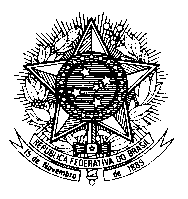 Permanent Mission of Brazil to the United Nations Officeand other International Organizations in Universal Periodic Review34th SessionItaly1’00’’Mr. President,Brazil welcomes the delegation of Italy and presents the following recommendations:1) Take further steps to guarantee access to education for persons with disabilities, including by improving the quality of inclusive education and reducing physical barriers; and2) Enhance measures to combat violence and discrimination against persons belonging to the Roma, Sinti and Caminanti communities, including by effectively implementing its national strategy for inclusion at all levels.We commend Italy for its policies to combat violence against women and girls and to support victims of trafficking. We also welcome the accession of Italy to the Convention on the Reduction of Statelessness and encourage the country to adopt the necessary measures to prevent and reduce statelessness and protect the rights of stateless persons.[124 words]